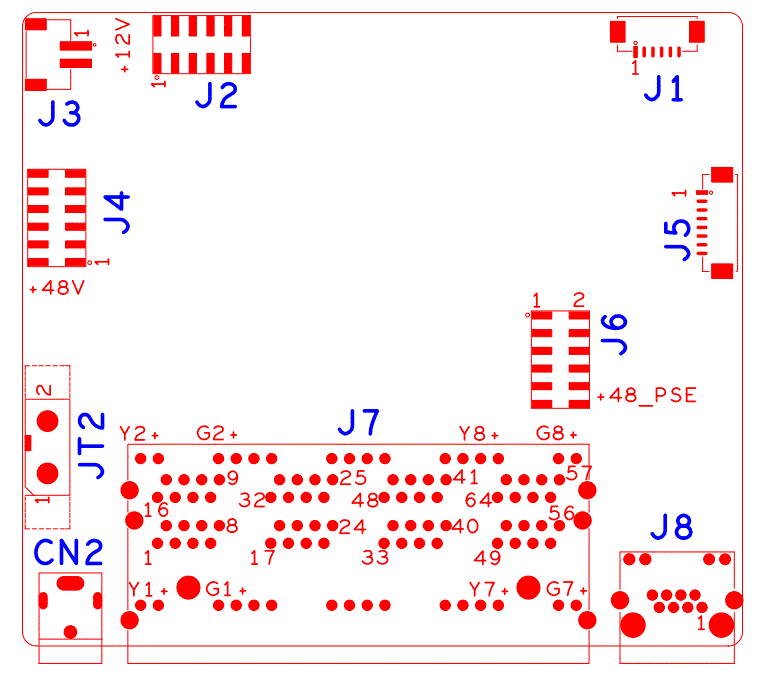 代号功能描述接口定义接口定义接口定义接口定义J4PSE功能扩展排针11:+482:+483:+484:+485:+486:+487:GND8:GND9:GND10:GND11:GND12:GNDJ3POE电源输出扩展座子1:+122:GNDJ2PSE功能扩展排针21:+122:+123:+124:+125:+126:+127:GND8:GND9:GND10:GND11:IP808_LED_DATA12:IP808_LED_CLKJ1MDIO扩展座子1:IP178G_SDA2:IP178G_SCL3:GND4:IP175G_SDA5:IP175G_SCL6:RESET_IP175DJ5网络差分扩展座子	1:NC2:NC3:NC4:NC5:TPRX-6:TPRX+7:TPTX-8:TPTX+J6PSE功能扩展排针31:PSE_OUTN02:PSE_OUTN13:PSE_OUTN24:PSE_OUTN35:PSE_OUTN46:PSE_OUTN57:PSE_OUTN68:PSE_OUTN79:+48_PSE10:+48_PSE11:+48_PSE12:+48_PSEJ8RJ45网口J78网口组合接口CN248V电源输入接口JT248V电源开关